OTBETbI K 3AgAHHflM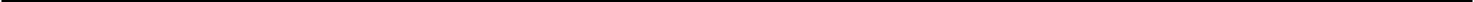 BAPHAHT 7147Paapeu  4.  H csno(Boomo0KHbLu aapuarim omaema)Dear Paul,St.  PetersburgRussia18/05/ 15Thanks a lot for your letter. It was kind of you to invite rue to stay with your family in summer! Don’t  worry  about  your exams.  I’m  sure you’ll pass them with flying colours. In Russia,  we haveState Exams in June and it’s rather difficult to prepare for them, too. I usually work hard but I don’t study at night as I find it useless. I think  the  best  way  of  revision  is  to  study  with  your  friend.  It’s easier  for  me to remember  facts and figures when I  talk  abor t  them.By the way, what clothes shall I bring? How much mone;y should I take? Will we be able to travel round  Great Britain?Anyway, we’ll have a wonclerfiil time together. Can’t wait to see you! Write  back!Yours, Ivan148	AHr‹z icKzi II3bl K: 10 TPEH HP080HH blX 8APHAHT08 3K3AH EHAJHOH H blX PA60T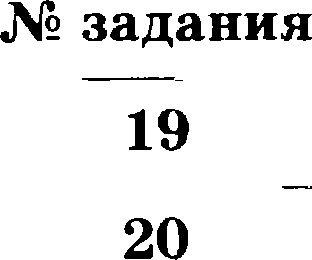 4	Bosmo:ucHbLli  aapuaum omaema)It  is often believed that today’s teenagers are much worse than they used to be in  the  past. Howev-er, I doubt that they are really as bad as they are thought  to be.To my mind, there are no reasonable grounds for  criticising teenagers.  To  start  with,  nowadays more teenagers leave school with good qualifications and go to universities than ever before. There are millions of young people who achieve great things and become successful. In addition, lots of teens do household chores or look after their younger siblings. Moreover,  a growing  number of  teenagers  take  part  in  different  sports  competitions  and  win medals.Nevertheless, many adults criticise teens for having bad habits  like  smoking,  drinking  or  taking drugs. They also clalm that modern teenagers show no respect to adults and are often cruel and ag- gressive.In my opinion,  it  is unfair that all  teenagers  are being labelled as problem. Not  everyone  who is a teenager smokes, drinks or takes drugs. More than that, very few of  them  think  it  is clever  to go out and start fighting. There are some rebellious teenage subcultures, but they are opposed to the materialism in the society. In fact, most teens think about changing the world for  the better.To sum up, I suppose that the main reason for such unjust attitude to teenagers is the generation gap. Although I can agree that not all teens are ideal, I am sure that by and large they are no worse than  their parents.BAPHAHT 8Paa,qen  1.  Ay,gxpoBa   uePaa,qen  1.  Ay,gxpoBa   uePaa,gen 2. AvenuePaa,gen 2. AvenueV•aapaaxxOwner№  aa,qaaiieOwner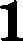 31675410153842622213132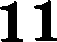 65T342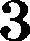 2122411315214461153731638117493182Paapeu  3.  Ppaouazuxa  u nexciixaPaapeu  3.  Ppaouazuxa  u nexciixaPaapeu  3.  Ppaouazuxa  u nexciixaPaapeu  3.  Ppaouazuxa  u nexciixaA•aaSa xxOrBer№ aapauxnOzBer19cannot39occupations20using30possibly21didnotbring31successful22liaveyoubrought32323shook33324willstay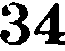 225waspunished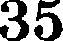 126decisions36427financial37428inappropriate?81Paa,4en  1. AypiipoaaeiiePaa,4en  1. AypiipoaaeiiePaaqen2.HzenxePaaqen2.HzenxeJV• zagaaxxOzaerV• sagaaxROzsez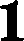 17463510T385461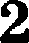 2231113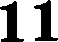 6T5243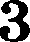 3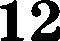 142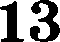 3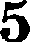 114262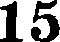 37316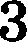 8317492183Paapen  3.  rpauuazuxa  u nexcuxaPaapen  3.  rpauuazuxa  u nexcuxaPaapen  3.  rpauuazuxa  u nexcuxaPaapen  3.  rpauuazuxa  u nexcuxaOraerJV• saqaaxxOrderwereadopted29accessiblemoreaddictive30weaknesses21hasjuststarted31dangerous22firstZ21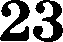 doesnotcare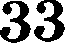 424willnotharm342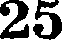 did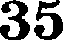 426invention36327uncertain37328easily382